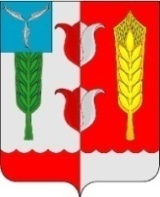 УПРАВЛЕНИЕ  ОБРАЗОВАНИЯ АДМИНИСТРАЦИИ КРАСНОПАРТИЗАНСКОГО МУНИЦИПАЛЬНОГО РАЙОНА САРАТОВСКОЙ ОБЛАСТИПриказ № 24317.10.2012г.Об организации    работы телефона«горячей линии»                                                          В целях оперативного информирования выпускников IX, XI (XII) классов общеобразовательных учреждений, родителей (законных представителей), общественности по вопросам подготовки и проведения государственной (итоговой) аттестации и  ЕГЭ в 2013 году                                                       ПРИКАЗЫВАЮ:    1. Ведущему специалисту управления образования администрации Краснопартизанского муниципального района  Саратовской области Казаковой Д.Д. организовать работу телефона «горячей линии» в управлении образования по вопросам подготовки и проведения государственной (итоговой) аттестации выпускников IX, XI (XII) классов общеобразовательных учреждений района и ЕГЭ в 2013 году.2. Определить период работы телефона «горячей линии» в управлении образования  по вопросам ГИА и ЕГЭ с 15.10.2012 года по 01.08. 2013 года.3. Определить режим работы телефона «горячей линии» по вопросам ГИА и ЕГЭ в управлении образования (приложение 1).4.  Методисту МОУ «УМЦ развитие образования Краснопартизанского района», Кузнецовой С.А.  разместить информацию о работе телефонов «горячей линии» ГКУ  РЦОКО г. Саратова, управления образования администрации Краснопартизанского муниципального района  Саратовской области на официальном сайте управления образования администрации Краснопартизанского муниципального района  Саратовской области.5.  Руководителям общеобразовательных учреждений:  5.1 довести настоящий приказ до сведения выпускников IX, XI (XII) классов, родителей (законных представителей), общественности;  5.2 организовать работу телефонов школьной «горячей линии» на период проведения государственной (итоговой) аттестации выпускников IX, XI (XII) классов общеобразовательных учреждений;  5.3   разместить информацию о работе телефонов «горячей линии» ГКУ РЦОКО, управления образования администрации Краснопартизанского муниципального района  Саратовской области и общеобразовательных учреждений  на сайтах и информационных стендах по ГИА. 5. 4  предоставить в срок до 25.10. 2012 года Казаковой Д.Д.  информацию о «горячей линии» по ГИА (номера телефонов, режим работы, ответственный за работу «горячей линии» с указанием фамилии, имени, отчества и должности).6. Контроль за выполнением настоящего приказа  возложить на Д.Д. Казакову, ведущего специалиста управления образования администрации Краснопартизанского муниципального района  Саратовской области. Начальник управления образования                                                                                    О.В. ИргалиеваС приказом № 243  от 17.10.2012г. ознакомлены:   Приложение 1Режим работытелефона «горячей линии» по вопросам ГИА и ЕГЭв управлении образования  администрации Краснопартизанского муниципального района Саратовской области   в 2012-2013 учебном году№ п/пФ.И.О.ПодписьДата1Карачкова И.А.2Юрьева Е.И.3Петрова Л.А.4Бикчурина Д.С.5Зенкова Е.В.6Демина В.И.7Крашенинникова М.А.8Гаврин В.В.9Парфенова А.Н.10Дубцова О.П.11Солдатова Т.А.12Воронина Е.В.13Казакова Д.Д.14Горбунова Л.А.15Кузнецова С.А.Телефон «горячей линии»Ф.И.О., должность ответственного за работу «горячей линии»Курируемые вопросыЧасы работы «горячей линии»Тел. (8 84577)      2-11-84Казакова Дарья Дмитриевна,Ведущий специалист управления администрации Краснопартизанского муниципального района Саратовской области   1. Обеспечение проведения государственной (итоговой) аттестации выпускников 11 (12)-х классов общеобразовательных учреждений, ЕГЭ.2. Порядок приема заявлений от участников ЕГЭ, выпускников прошлых лет.3. Порядок и сроки выдачи свидетельств о результатах ЕГЭ.4. Порядок подачи апелляций по ЕГЭ.08.00-17.00Тел. (8 84577)      2-13-82Горбунова Людмила Анатольевна,методист МОУ «УМЦ развитие образования Краснопартизанского района»1. Обеспечение проведения государственной (итоговой) аттестации обучающихся 9-х классов общеобразовательных учреждений.2. Порядок подачи апелляций по ГИА обучающихся 9-х классов.08.00-17.00